Individuellt valLäsåret 2020 – 2021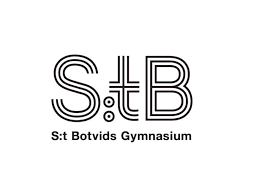 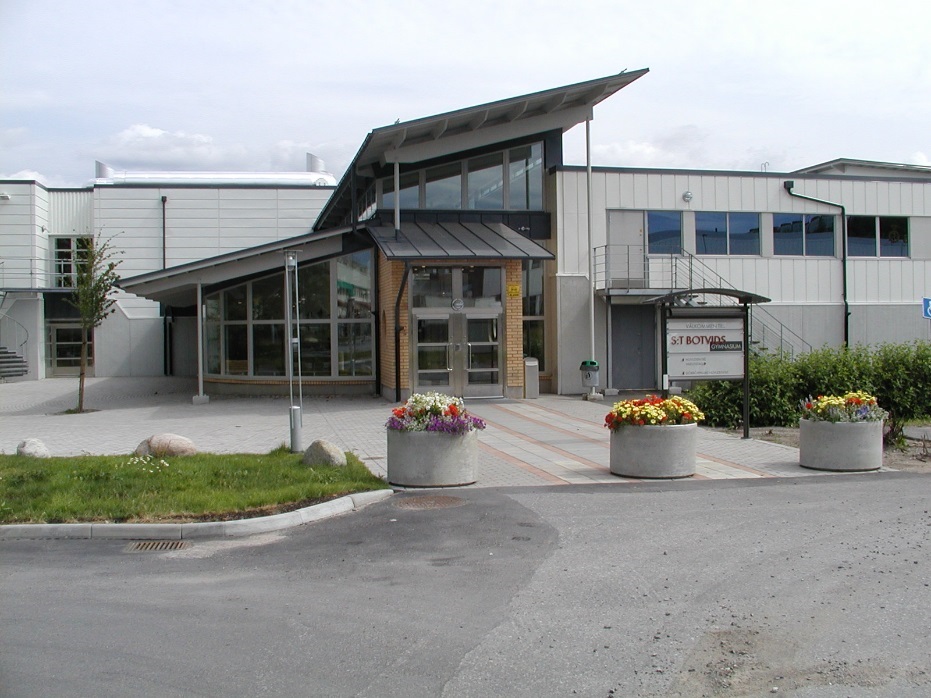 Katalog över kurserför årkurs 3Lå 20/21Sista dag för val 21/2-2020INNEHÅLLSFÖRTECKNINGInformation 	sid 1Fysisk aktivitet 	sid 2Matematik 	sid 3Samhällsvetenskapliga ämnen 	sid 3Estetiska ämnen 	sid 4Medier, samhälle och kommunikation 	sid 5Moderna språk 	sid 6Kurser för handelsprogrammet	sid 7Engelska 7 	sid 7Modersmål 	sid 8Information om meritpoäng 		sid 9	INFORMATION OM DET INDIVIDUELLA VALET INFÖR LÅ 20/21	                      1Individuella valet omfattar 200 poäng, fördelat på 100p i åk 2 och 100p i åk 3.Du har redan läst 100p i åk 2.I denna katalog presenteras de kurser du kan välja till åk 3.Du måste göra tre val och rangordna dem, första hand, andra hand och tredje hands val.Du skall göra valen på ”Min skola” med den inloggningskod/lösen du fått, senast 21/2-20.För att en kurs skall kunna starta måste det vara minst 12 elever som valt kursen.Maxantal elever till de flesta kurser är 28 elever, förutom ”Fotografisk bild” där maxantalet är 16 elever.Vill du ha information om meritpoäng och behörighet till högskola/universitet, går du in på: www.studera.nu  eller  www.uhr.se.Kontakta gärna din Studie-och yrkesvägledare om du känner dig fundersam på ditt val!FYSISK AKTIVITET                                                                            2_____________________________________________________________________________Kurs:	Idrott och hälsa 1 – specialisering  (fotboll)Kurskod:	IDRIDO01Poäng:	100 poängMålgrupp:	Elever från alla program kan sökaAnsvarig lärare:	Anders NordinFotbollen är för både pojkar och flickor och vi tränar två gånger i veckan.Vi tränar på Brunna IP:s konstgräsplan, Maxihallen (inomhushall konstgräs), Botkyrkahallen och gymmet.Det mesta av träningen är praktisk och syftar till att utveckla din teknik och speluppfattning men även din fysik tränas. Utbildningen innehåller även vissa teoretiska moment._____________________________________________________________________________Kurs	Idrott och hälsa 2 – specialisering  (fotboll)Kurskod:	IDRIDO02Poäng:	100 poängMålgrupp:	Elever från alla program kan sökaAnsvarig lärare:	Anders NordinKursen är en fortsättningskurs på Idrott och hälsa 1 – specialisering (fotboll)_____________________________________________________________________________Kurs	Idrott och hälsa 2Kurskod:	IDRIDR02Poäng:	100 poängMålgrupp:	Elever från alla program kan sökaAnsvarig lärare:	Barbara BondessonKursen idrott och hälsa 2 behandlar fördjupade kunskaper i ämnet.Undervisningen i kursen tar upp upplevelsebaserade rörelseaktiviteter utomhus, till exempel orientering, ridning, friluftsliv, skidåkning, samt fysiologiska och psykologiska effekter av träning och fysisk aktivitet.Vidare hälsobegreppets grunder, riskfaktorer i samband med fysiska aktiviteter, töverträning och skador i samband med idrott och motionsaktiviteter._____________________________________________________________________________MATEMATIK                                                                                        3_____________________________________________________________________________Kurs	Matematik 5Kurskod:	MATMAT05Poäng:	100 poängMålgrupp:	För elever som läst Matematik4 (NAT)Ansvarig lärare:	_____________________________________________________________________________SAMHÄLLSVETENSKAPLIGA ÄMNEN                                         3_____________________________________________________________________________Kurs	Humanistisk och samhällsvetenskaplig specialisering	KriminologiKurskod:	HUMHUM00S-2Poäng:	100 poängMålgrupp:	Endast för elever på EKE, SAB och SASAnsvarig lärare:	Roberto Tamayo HokkanenÖvr info:	Kursen kan bara läsas en gångKursen kommer att behandla brott och straff i teori och i fråga om faktiska konsekvenser för ett samhälle eller närområde. Undrar du vad det finns för likheter mellan organiserad brottslighet och att driva företag? Vem som blir kriminell? Hur kan vi läsa brottsstatistik? Eller vad straffskalan säger om samhället? Hur ser dödsstraffets historia ut?Vilka straffprinciper bör gälla: Öga för öga eller kriminalvård?Fördjupningskurs om kriminologisk teori och vetenskap, att läsa brottsstatistik, organiserad brottslighet i närområdet, brottsutveckling, brottens orsaker, övervakning samt straffens principer (från vedergällning till kriminalvård).Under kursens gång kommer ni även att skriva en vetenskaplig utredande uppsats där kriminologisk teori används för en egen undersökning eller analys._____________________________________________________________________________ESTETISKA ÄMNEN                                                                           4                                                                                                           ____________________________________________________________________________Kurs	Bild och form 1bKurskod:	BILBIL01bPoäng:	100 poängMålgrupp:	Elever från alla program kan sökaAnsvarig lärare:	Gayane MatevosyanTycker du om att måla, teckna, designa, fotografera, forma med lera, betong, gips eller ståltråd?Du får arbeta med bild och form i flera olika traditionella och nya digitala tekniker. För att träna förmågan att se, analysera och samtala om olika typer av bilder kommer vi göra flera studiebesök till aktuella utställningar på museum och gallerier._____________________________________________________________________________Kurs	BildKurskod:	BILBIL0Poäng:	100 poängMålgrupp:	För dig som läst kursen Bild och form 1bAnsvarig lärare:	Gayane MatevosyanTycker du om att måla, teckna, designa, fotografera, forma med lera, betong, gips eller ståltråd?Du får arbeta med bild och form i flera olika traditionella och nya digitala tekniker. För att träna förmågan att se, analysera och samtala om olika typer av bilder kommer vi göra flera studiebesök till aktuella utställningar på museum och gallerier._____________________________________________________________________________Kurs:	Fotografisk bildKurskod:	FOTFOT01Poäng:	100 poängMålgrupp:	Elever från alla program kan sökaAnsvarig lärare:	Catarina SvenskLära om den fotografiska processen från idé till bearbetad bild och om den tekniska utrustningen. Teori och praktik._____________________________________________________________________________Kurs:	Cirkus 2 – egen fördjupningKurskod:	CIRCIR02S2Poäng:	100 poängMålgrupp:	Endast för ESCAnsvarig lärare:	Aedin WalshUndervisningen i kursen ska behandla följande centrala innehåll:Fördjupad träning i en eller flera cirkusdiscipliner, t e x akrobatik, jonglering, lindans och clown. Personligt uttryck vid utförandet av cirkusnummer. Experiment och improvisation.Rekvisita, mask och kostym. Användning av olika uttryck och hur man gestaltar karaktärer i cirkusakter._____________________________________________________________________________MEDIER, SAMHÄLLE OCH KOMMUNIKATION                        5_________________________________________________________________________Kurs:	Medier, samhället och kommunikation 1Kurskod:	MERMEE01Poäng:	100 poängMålgrupp:	Elever från alla program kan sökaAnsvarig lärare:	Lana KareemVarför denna kurs?Visste ni att sociala medier kan försämra självkänslan? Tycker ni att det är skumt att en annons om de nya Nikeskorna blir synlig efter ni har pratat om de till en vän? Eller blir ni irriterade när priset på samma biljett ni såg för två dagar sedan helt plötsligt stigit i pris? Men främst, visste du att allt du publicerar på nätet blir ägd av någon annan? Om du vill ha svaren till dessa frågor då är detta kursen för dig. Media har sin fot i många olika områden som i exempelvis samhället, juridik, modern kultur, underhållning, teknologi, politik och ekonomi. Den styr mer än vad vi är medvetna om, vilket betyder att dennes roll i våra liv är enorm. Medier kontrollerar hur vi ser på världen, hur vi ser på oss själva och främst hur vi ser på människor runt omkring oss. Genom att studera medians roll så kan du påverka just hur DU ser på dig själv, andra människor och världen. Meningen med kursen är att kunna förstå mediers roll och hur du kan aktivt vara medveten om valen du gör online. Samtidigt kan du få verktyg till att förstå hur du kan framgångsrikt navigera dig genom olika medier. Media kan studera dig, men nu är det dags för dig att studera den. MODERNA SPRÅK  100 POÄNG                                                      6_________________________________________________________________________Att läsa ett modernt språk är både roligt och utmanande. Du får lära dig att kommunicera i tal och skrift samt förstå vad andra säger och skriver.Du som redan har läst ett modernt språk, steg 1, får möjligheten att fördjupa och bredda dina kunskaper (steg 3 och 4 ger dessutom meritpoäng).Benevenuti  -  Willkommen  -  Bienvenu  -  Bienvenidos - وسهلأ أهلأSteg 3-5 ger meritpoäng. Läs mer om meritpoäng i slutet av katalogen.EKE, NAS och NAT kan fortsätta med modernt språk från åk 1 och 2 som IND-val. Givetvis kan alla andra elever som vill läsa språk söka.Ange vilket steg du vill läsa!_____________________________________________________________________________KURSER ENDAST FÖR HANDELSPROGRAMMET                    7_____________________________________________________________________________Kurs	Svenska 3Kurskod:	SVESVE03Poäng:	100 poängKurs	Svenska som andraspråk 3Kurskod:	SVASVA03Poäng:	100 poängFör dig som även vill ha grundläggande behörighet till högskola och universitet krävs Svenska1, Svenska 2 och Svenska 3 eller svenska som andraspråk 1, svenska som andraspråk 2 och svenska som andraspråk 3._____________________________________________________________________________ENGELSKA                                                                                         7_____________________________________________________________________________Kurs	Engelska 7Kurskod:	ENGENG07Poäng:	100 poängDu ska ha läst kursen engelska 6.Engelska 7 = 1 meritpoäng_____________________________________________________________________________MODERSMÅL                                                                                     8_____________________________________________________________________________Kurs 1, MOEXXX01, för dig som läst och fått slutbetyg från åk9Kurs 2, MOEXXX02, bygger på kurs 1Kurs 3, MOEMOD, bygger på kurs 2Ämnets syfteUtbildningen i ämnet modersmål syftar under hela skoltiden till att eleverna skall uppnå aktiv tvåspråkighet. Utbildningen syftar till att göra eleverna medvetna om att kunskaper i modersmålet och den egna kulturen innebär en stor tillgång både inom Sverige och i internationella sammanhang.Modersmålet är av grundläggande betydelse för lärandet och en väg till kunskap.Modersmålsundervisning är undervisning i det språk som en elev talar hemma. Undervisningen ska hjälpa eleven att utveckla sitt eget språk och stärka elevens personliga och kulturella identitet.Att behärska modersmålet obehindrat är en förutsättning för hela personlighetens gynnsamma utveckling. Den etniska identitetskriser som har bristfälliga språklig förståelse, rotlöshet eller känsla av underlägsenhet._____________________________________________________________________________MERITPOÄNG                                                                                    9Oavsett vilken utbildning du söker kan du få meritpoäng för vissa kurser i moderna språk, engelska och matematik. För att få meritpoäng krävs att du har godkänt betyg (A – E) i kursen. Kurser som krävs för behörighet ger inte meritpoäng.Du kan maximalt få 2,5 meritpoäng. Basårsstudier och studier på folkhögskola kan ge behörighet men inte meritpoäng. Utökade kurser kan också ge meritpoäng och betyget räknas då med i jämförelsetalet. Om du kompletterar med meritkurser i efterhand gäller samma regler. Om du har betyg i flera kurser som kan ge meritpoäng räknas de kurser som ger bästa meritvärde. Läs här under vilka kurser du ska ha läst för att få meritpoäng.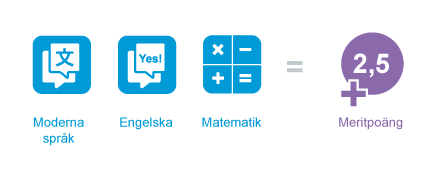 Meritpoäng för moderna språk - max 1,5 meritpoängModerna språk 3 ger 0,5 meritpoäng.Moderna språk 4 ger 1 meritpoäng.Moderna språk 5 ger 0,5 meritpoäng. Du kan maximalt få 1,5 meritpoäng i moderna språk. Antingen genom att ha godkänt betyg i moderna språk 3 och 4 eller genom moderna språk 4 och 5, om moderna språk 3 krävs för särskild behörighet.Om du har betyg i språk 4 men saknar betyg i språk 5 kan du få 0,5 meritpoäng för ett annat modernt språk (lägst nivå 2). Det är alltså ett annat sätt att få 1,5 meritpoäng utan att läsa moderna språk 5.Du kan endast få 0,5 meritpoäng för moderna språk 3 även om du läst flera kurser i Moderna språk 3, exempel Franska 3 och Spanska 3. För att kunna få meritpoäng för två olika språk måste du alltså ha nivå 4 i ett av språken, och lägst nivå 2 i det andra språket.Med moderna språk menas inte svenska, engelska eller modersmål. Svenskt teckenspråk för hörande ger meritpoäng som ett modernt språk.Meritpoäng för engelska - max 1,0 meritpoängEngelska 7 ger 1,0 meritpoäng.Meritpoäng för matematik - max 1,5 meritpoängMatematik 2 ger 0,5 meritpoängMatematik 3 ger 0,5 meritpoängMatematik 4 ger 0,5 meritpoängMatematik 5 ger 1,0 meritpoängMatematik specialisering ger 0,5 meritpoängOm behörighetskravet endast är grundläggande behörighet så ger matematik 2, 3 och 4 vardera en halv meritpoäng.Om behörighetskravet är matematik 2 så ger matematik 3, 4 och 5 vardera en halv meritpoäng.Om behörighetskravet är matematik 3 så ger matematik 4 en halv meritpoäng och matematik 5 en meritpoäng (totalt 1,5 meritpoäng).Om behörighetskravet är matematik 4 så ger matematik 5 en meritpoäng och matematik specialisering en halv meritpoäng (totalt 1,5 meritpoäng).Om du har betyg i flera kurser i matematik specialisering med olika innehåll kan upp till tre kurser ge meritpoäng. BenämningKurskodAnsvarig lärareModerna spark 2 (Arabiska)MODARA02Moderna språk 3 (Arabiska)MODARA03Moderna språk 4 (Arabiska)MODARA04Moderna språk 2 (Italienska)MODITA02Alessandra Gentile JegendalModerna språk 3 (Italienska)MODITA03Alessandra Gentile JegendalModerna spark 4 (Italienska)MODITA04Alessandra Gentile JegendalModerna språk 2 (Spanska)MODSPA02Victoria RattoModerna språk 3 (Spanska)MODSPA03Victoria RattoModerna spark 4 (Spanska)MODSPA04Victoria Ratto